О запрещении движения транспортных средств на участке автомобильной дороги в ст. Советской в период проведения «Выпускного вечера -2019»В соответствии со статьей 14 Федерального закона от 10 декабря 1995 года №196-ФЗ «О безопасности дорожного движения», руководствуясь Федеральным законом от 08 ноября 2007 года №257-ФЗ «Об автомобильных дорогах, расположенных на территории Краснодарского края», в связи с проведением   «Выпускного вечера - 2019», п о с т а н о в л я ю:1. Запретить движение транспортных средств 24 июня 2019 года с 18-00 до 22-00 час. на участке автомобильной дороги в ст. Советской по ул. Ленина от ул. Гагарина до ул.Красноармейской.2. Контроль за исполнением настоящего постановления возложить на заместителя главы Советского сельского поселения Новокубанского района А.Н.Солянова.3. Постановление вступает в силу со дня его подписания.Глава Советского  сельского поселенияНовокубанского района                                                                   	 С.Ю.Копылов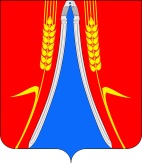 АДМИНИСТРАЦИЯАДМИНИСТРАЦИЯСОВЕТСКОГО СЕЛЬСКОГО ПОСЕЛЕНИЯСОВЕТСКОГО СЕЛЬСКОГО ПОСЕЛЕНИЯНОВОКУБАНСКОГО РАЙОНАНОВОКУБАНСКОГО РАЙОНАПОСТАНОВЛЕНИЕПОСТАНОВЛЕНИЕот 20.06.2019№ 87ст. Советскаяст. Советская